STIFTELSENSERAFIMERLASARETTETStiftelsen Serafimerlasarettet, grundad genom enskild offervillighet och i verksamhet sedan 1752, har till uppgift att främja medicinsk forskning och utbildning av läkare samt ändamål, som har samband med Serafimerlasarettets historia. Stiftelsen utdelar medel för medicinsk forskning med tydlig klinisk inriktning och som bedrivs av yngre forskare (högst 45 års ålder eller högst 10 år efter disputation) vid Karolinska Institutet. Totalt utdelas ca 50-100 tkr till 3-4 forskare.Stiftelsens ansökningsblankett skall användas. Ofullständig ansökan beaktas ej. Anslag för ett forskningsprojekt utgår för högst 3 år. Signerad ansökan skickas som pdf-fil senast den 30:e april 2023 till: chatrin.lindahl@ki.se Ansökningsblankett Application formAnsökan kan göras på svenska eller engelska The application can be submitted in Swedish or EnglishSökande ApplicantTidigare tilldelats medel från Stiftelsen Serafimerlasarettet	Ja 	Nej Previously awarded funds from Stiftelsen SerafimerlasarettetOm ja, kort redovisning vad som gjorts med dessa medel, gärna i form av publikationer om så finnes (1000 tkn)If yes, briefly outline what has been done with these funds, preferably as published studies (1000 char)Sökandes CV (max 2000 tkn)Applicant CV (max 2000 char)Sökandes publikationslista senaste 5 åren (max 2000 tkn). Välj de som är mest relevanta för ansökan.Applicant publications last 5 years (max 2000 char). Choose the ones that are most relevant to the application.Forskningsplan/Titel Research plan/titleBakgrund (max 1000 tkn)Background (max 1000 char)Material och metod (max 1000 tkn)Materials and methods (max 1000 char)Arbetsplan och preliminära resultat (max 1500 tkn)Workplan and preliminary results (max 1500 char)Betydelse (max 500 tkn)Significance (max 500 char)Budget inklusive information om övriga sökta och/eller erhållna anslag (max 1000 tkn)Budget including information about other applied and/or received grants (max 1000 char)Med signatur verifierar jag att ovan lämnade uppgifter är korrektaBy signature, I verify that the information provided above is correctNamn NamePersonnummer Personal numberUniversitet UniversityKarolinska InstitutetInstitution DepartmentAdress AddressPostadress Postal addresse-mailTelefon TelephoneOm disputerad, disputationsår If PhD, year of dissertationOm docent, ange årtal If associate professor, yearNuvarande anställning Present positionHuvudhandledare Main Supervisor        Bihandledare Co-supervisor                   * Ange antal, både pågående och avslutade 
Enter number, both current and completedDatum DateNamnteckning SignatureNamnförtydligande Clarification of signature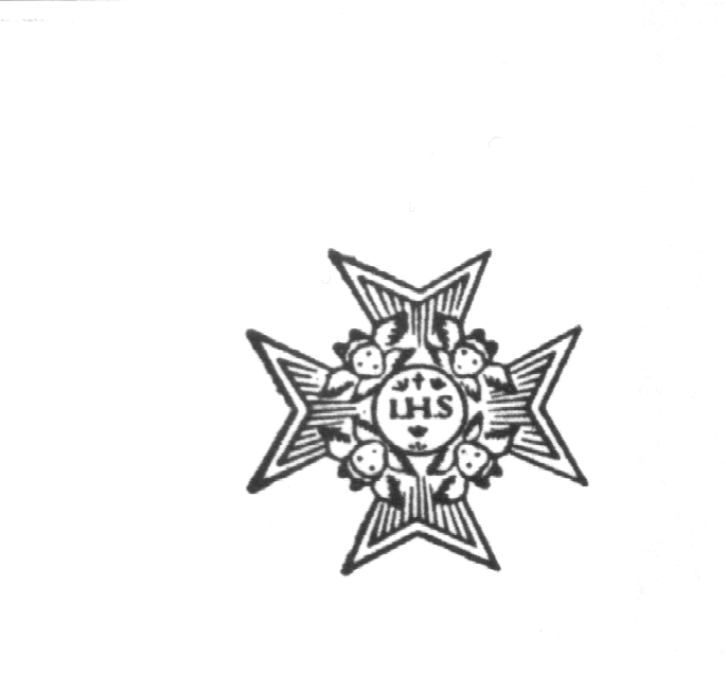 